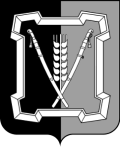 АДМИНИСТРАЦИЯ  КУРСКОГО  МУНИЦИПАЛЬНОГО  РАЙОНАСТАВРОПОЛЬСКОГО КРАЯП О С Т А Н О В Л Е Н И Е25 апреля 2018 г.	ст-ца Курская	№ 254Об утверждении Порядка подготовки документации по планировке территории, разрабатываемой на основании решения администрации Курского муниципального района Ставропольского края, и принятия администрацией Курского муниципального района Ставропольского края решения об утверждении документации по планировке территории для размещения объектов местного значения Курского муниципального района Ставропольского края и иных объектов капитального строительства, размещение которых планируется на территориях двух и более поселений и (или) межселенной территории в границах Курского муниципального района Ставропольского краяВ соответствии с пунктом 20 статьи 45 Градостроительного кодекса Российской Федерации, Федеральным законом от 06 октября 2003 г.              № 131-ФЗ «Об общих принципах организации местного самоуправления в Российской Федерации», Законом Ставропольского края от 02 марта 2005 г. № 12-кз «О местном самоуправлении в Ставропольском крае», администрация Курского муниципального района Ставропольского краяПОСТАНОВЛЯЕТ:	1. Утвердить прилагаемый Порядок подготовки документации по планировке территории, разрабатываемой на основании решения администрации Курского муниципального района Ставропольского края, и принятия администрацией Курского муниципального района Ставропольского края решения об утверждении документации по планировке территории для размещения объектов местного значения Курского муниципального района Ставропольского края и иных объектов капитального строительства, размещение которых планируется на территориях двух и более поселений и (или) межселенной территории в границах Курского муниципального района Ставропольского края. 2. Уполномочить отдел муниципального хозяйства администрации Курского муниципального района Ставропольского края обеспечить выполнение процедур по подготовке и утверждению документации по планировке территории для размещения объектов местного значения Курского муниципального района Ставропольского края и иных объектов капитального строительства, размещение которых планируется на территориях двух и более поселений и (или) межселенной территории в границах Курского муниципального района Ставропольского края.23. Отделу по организационным и общим вопросам администрации Курского муниципального района Ставропольского края обеспечить официальное обнародование настоящего постановления на официальном сайте администрации Курского муниципального района Ставропольского края в информационно-телекоммуникационной сети «Интернет».4. Настоящее постановление вступает в силу со дня его официального обнародования на официальном сайте администрации Курского муниципального района Ставропольского края в информационно-телекоммуни-кационной сети «Интернет». Визируют:УТВЕРЖДЕНпостановлением администрацииКурского муниципального районаСтавропольского краяот  25 апреля 2018 г.  № 254                ПОРЯДОКподготовки документации по планировке территории, разрабатываемой на основании решения администрации Курского муниципального района Ставропольского края, и принятия администрацией Курского муниципального района Ставропольского края решения об утверждении документации по планировке территории для размещения объектов местного значения Курского муниципального района Ставропольского края и иных объектов капитального строительства, размещение которых планируется на территориях двух и более поселений и (или) межселенной территории в границах Курского муниципального района Ставропольского края1. ОБЩИЕ ПОЛОЖЕНИЯ1.1. Настоящий Порядок разработан в соответствии с частью 20 статьи 45 Градостроительного кодекса Российской Федерации и определяет процедуру подготовки и утверждения документации по планировке территории Курского района Ставропольского края.1.2. Подготовка документации по планировке территории осуществляется в целях обеспечения устойчивого развития территорий, выделения элементов планировочной структуры, установления границ земельных участков, на которых расположены объекты капитального строительства, границ земельных участков, предназначенных для строительства и размещения линейных объектов. 1.3. Подготовка документации по планировке территории осуществляется в отношении застроенных или подлежащих застройке территорий.2. ПОРЯДОК ПРИНЯТИЯ РЕШЕНИЙ О ПОДГОТОВКЕ ДОКУМЕНТАЦИИ ПО ПЛАНИРОВКЕ ТЕРРИТОРИИ2.1. Решение о подготовке документации по планировке территории принимается администрацией Курского муниципального района Ставропольского края (далее - администрация) на основании документов территориального планирования Курского муниципального района Ставропольского края в следующих случаях:1) если такими документами предусмотрено размещение линейных объектов местного значения, размещение которых планируется на территориях двух и более поселений в границах Курского района Ставропольского края;2) если такими документами предусмотрено размещение объектов местного значения, не являющихся линейными объектами и иных объектов капитального строительства, за исключением случаев, указанных в части 1.1 статьи 45 Градостроительного кодекса Российской Федерации, размещение которых  планируется  на  территориях  двух  и  более  поселений  в границах 2Курского района Ставропольского края, за исключением случаев, указанных в частях 2 - 3.2, 4.1, 4.2 статьи 45 Градостроительного кодекса Российской Федерации;3) если такими документами предусмотрено размещение объекта местного значения муниципального района, финансирование строительства, реконструкции которого осуществляется полностью за счет средств местного бюджета муниципального района, и размещение которого планируется на территориях двух и более муниципальных районов, городских округов, имеющих общую границу, в границах субъекта Российской Федерации, осуществляются администрацией при условии финансирования строительства, реконструкции такого объекта за счет средств бюджета Курского муниципального района.2.2. Решение о подготовке документации по планировке территории принимается администрацией при наличии согласия органов местного самоуправления поселения Курского района Ставропольского края, на территории которого (которых) планируется строительство (реконструкция) таких объектов.2.3. Заказчиком по подготовке документации по планировке территории выступает администрация, которая принимает постановление о подготовке документации по планировке территории. Подготовка документации по планировке территории осуществляется администрацией самостоятельно, за исключением случаев, предусмотренных частью 1.1 статьи 45 Градостроительного кодекса Российской Федерации. Подготовка документации по планировке территории, предусматривающей размещение объектов местного значения, может осуществляться физическими или юридическими лицами за счет их средств.2.4. Администрация принимает решение о подготовке документации по планировке территории на основании обращения органов местного самоуправления, физических или юридических лиц, которые заинтересованы в строительстве (реконструкции) объекта капитального строительства местного значения (далее - инициатор).2.5. Инициатор предоставляет в администрацию:1) заявление с предложением о подготовке документации по планировке территории;2) проект задания на подготовку документации по планировке территории;3) сведения о наличии средств бюджета Курского муниципального района Ставропольского края и (или) внебюджетных и иных источников, предусмотренных на подготовку документации по планировке территории;4) согласие органа (органов) местного самоуправления поселения (поселений) на территории которого (которых) планируется строительство (реконструкция) объектов местного значения (в случае, предусмотренном пунктом 2.1 настоящего Порядка).2.6. Заявление с предложением на подготовку документации по планировке территории должно содержать:1) сведения о виде подготавливаемой документации по планировке территории;32) выписку из положения о территориальном планировании, содержащегося в схеме территориального планирования Курского муниципального района Ставропольского края, с указанием вида, назначения, наименования, характеристик, местоположения объекта (наименование муниципального района, поселения, населенного пункта), а также характеристик зон с особыми условиями использования территорий в случае, если установление таких зон требуется в связи с размещением объекта;3) выкопировку из карты планируемого размещения объекта местного значения, содержащейся в схеме территориального планирования Курского муниципального района, с отображением планируемого для размещения объекта;4) описание границ территории, относительно которой будет разрабатываться документация по планировке территории.2.7. Администрация в течение 14 рабочих дней со дня получения документов, указанных в пункте 2.5 настоящего Порядка, обеспечивает проверку представленных документов и по результатам проверки принимает решение (постановление) о подготовке документации по планировке территории или об отказе в подготовке документации по планировке территории.2.7.1. В постановлении администрации о подготовке документации по планировке территории должны содержаться:определение территории, в границах которой будет разрабатываться документация по планировке территории;срок представления подготовленной документации по планировке территории на утверждение;иные вопросы, относящиеся к подготовке документации по планировке территории.2.8. Постановление администрации о подготовке документации по планировке территории подлежит опубликованию в порядке, установленном для официального опубликования муниципальных правовых актов, иной официальной информации, в течение трех дней со дня принятия такого решения и размещается на официальном сайте Курского муниципального района Ставропольского края в информационно-телекоммуникационной сети «Интернет».2.9. В случае принятия решения о подготовке документации по планировке территории администрация в течение 7 рабочих дней утверждает задание на подготовку документации по планировке территории и в течение 10 календарных дней со дня принятия такого решения направляет уведомление о принятом решении инициатору, главе поселения, применительно к территории, которой принято такое решение.2.10. В случае принятия решения об отказе в подготовке документации по планировке территории администрация в течение 5 календарных дней со дня истечения срока, указанного в пункте 2.7 настоящего Порядка, обеспечивает направление инициатору письменного уведомления об отказе в принятии решения о подготовке документации по планировке территории.2.10.1. Основаниями для принятия администрацией решения об отказе в подготовке документации по планировке территории являются:41) недостоверность сведений, содержащихся в представленных документах;2) непредставление или представление не в полном объеме документов, указанных в пункте 2.5 настоящего Порядка (за исключением документа, указанного в подпункте 5 пункта 2.5 настоящего Порядка, находящегося в распоряжении органов местного самоуправления поселения);3) несоответствие заявления с предложением о подготовке документации по планировке территории требованиям, предусмотренным пунктом 2.6 настоящего порядка;4) отсутствие средств бюджета Курского муниципального района Ставропольского края и (или) внебюджетных и иных источников, предусмотренных на подготовку документации по планировке территории;5) отсутствие мероприятий по размещению объекта местного значения в документах территориального планирования Курского муниципального района Ставропольского края, муниципальных программ Курского муниципального района Ставропольского края;6) отсутствие согласия органа (органов) местного самоуправления поселения (поселений), на территории которого (которых) планируется размещение (реконструкция) объектов местного значения (в случае, предусмотренном подпунктом 5 пункта 2.5 настоящего Порядка).Отказ в принятии решения о подготовке документации по планировке территории может быть обжалован в судебном порядке.3. ПОРЯДОК ПОДГОТОВКИ ДОКУМЕНТАЦИИ ПО ПЛАНИРОВКЕ ТЕРРИТОРИИ И ЕЕ УТВЕРЖДЕНИЕ3.1. Подготовка документации по планировке территории осуществляется на основании документов территориального планирования, правил землепользования и застройки (за исключением подготовки документации по планировке территории, предусматривающей размещение линейных объектов) в соответствии с программами комплексного развития систем коммунальной инфраструктуры, программами комплексного развития транспортной инфраструктуры, программами комплексного развития социальной инфраструктуры, нормативами градостроительного проектирования, требованиями технических регламентов, сводов правил с учетом материалов и результатов инженерных изысканий, границ территорий объектов культурного наследия, включенных в единый государственный реестр объектов культурного наследия (памятников истории и культуры) народов Российской Федерации, границ территорий выявленных объектов культурного наследия, границ зон с особыми условиями использования территорий.3.2. Подготовка документации по планировке территории осуществляется в соответствии с системой координат, используемой для ведения государственного кадастра недвижимости.3.3. Документация по планировке территории должна отвечать требованиям статей 41.1, 42, 43 Градостроительного кодекса Российской Федерации.53.4. Уполномоченное структурное подразделение администрации в лице отдела муниципального хозяйства администрации (далее - отдел) осуществляет проверку подготовленной документации по планировке территории на соответствие требованиям, указанным в пункте 3.1 настоящего Порядка, в течение 30 календарных дней со дня поступления такой документации и по результатам проверки принимает решение о направлении такой документации главе Курского муниципального района Ставропольского края (далее - глава района) на утверждение или об отклонении такой документации и о направлении ее на доработку.3.5. Документация по планировке территории до ее утверждения подлежит согласованию с органом (органами) местного самоуправления поселения (поселений) применительно к территориям которого (которых) разрабатывалась такая документация. Предметом согласования является соответствие планируемого размещения указанных объектов правилам землепользования и застройки в части соблюдения градостроительных регламентов (за исключением линейных объектов), установленных для территориальных зон, в границах которых планируется размещение указанных объектов, а также обеспечение сохранения фактических показателей обеспеченности территории объектами коммунальной, транспортной, социальной инфраструктур и фактических показателей территориальной доступности указанных объектов для населения.3.5.1. В случае если по истечении тридцати дней с момента поступления главе (главам) поселения (поселений), предусмотренной пунктом 3.5 настоящего Порядка, документации по планировке территории таким главой (главами) поселения (поселений) не направлен отказ в согласовании документации по планировке территории в администрацию, документация по планировке территории считается согласованной.3.6. Документация по планировке территории, предусматривающей размещение объекта местного значения, финансирование строительства, реконструкции которого осуществляется полностью за счет средств бюджета Курского муниципального района Ставропольского края и размещение которого планируется на территориях двух и более муниципальных районов, городских округов, имеющих общую границу, в границах субъекта Российской Федерации, согласовывается с иными муниципальными районами, городскими округами, на территориях которых планируются строительство, реконструкция такого объекта. Согласование или отказ в согласовании документации по планировке территории осуществляется органами местного самоуправления муниципальных районов, городских округов, на территориях которых планируются строительство, реконструкция такого объекта, в течение двадцати рабочих дней со дня поступления им указанной документации.3.7. Документация по планировке территории, подготовленная применительно к землям лесного фонда, до ее утверждения подлежит согласованию с органами государственной власти, осуществляющими предоставление лесных участков в границах земель лесного фонда.3.8. Проект планировки территории, для размещения которых допускается изъятие земельных участков для муниципальных нужд, до его утверждения подлежит согласованию с органами местного самоуправления,  упол-6номоченными на принятие решений об изъятии земельных участков для муниципальных нужд. Предметом согласования проекта планировки территории с указанными органами местного самоуправления являются предусмотренные данным проектом планировки территории границы зон планируемого размещения объектов местного значения.3.9. В случае если по истечении тридцати дней с момента поступления в органы местного самоуправления, уполномоченные на принятие решения об изъятии земельных участков для муниципальных нужд, проекта планировки территории, указанного в части 10 статьи 45 Градостроительного кодекса Российской Федерации, такими органами не представлены возражения относительно данного проекта планировки, он считается согласованным.3.10. Документация по планировке территории до ее утверждения подлежит обязательному рассмотрению на публичных слушаниях.3.10.1. В соответствии с пунктом 3 части 5.1 статьи 46 Градостроительного кодекса Российской Федерации публичные слушания не проводятся, если она подготовлена в отношении территории для размещения линейных объектов в границах земель лесного фонда.3.10.2. Порядок организации и проведения публичных слушаний по проекту документации планировки территории, предусматривающей размещение объекта местного значения муниципального района на территории двух и более муниципальных образований определяется уставами муниципальных образований и муниципальными актами о порядке организации и проведения публичных слушаний в вышеуказанных муниципальных образованиях с учетом положений статьи 46 Градостроительного кодекса Российской Федерации.3.11. Документация по планировке территории, представленная отделом, утверждается главой муниципального района в течение 14 календарных дней со дня поступления указанной документации.3.12. Документация по планировке территории, утверждаемая главой района, направляется отделом главе (главам) Поселения (поселений), применительно к территориям которых осуществлялась подготовка такой документации, в течение 7 календарных дней со дня ее утверждения.3.13. Внесение изменений в утвержденную документацию по планировке территории осуществляется в порядке, установленном настоящим Порядком для подготовки документации по планировке территории.3.13.1. Внесение изменений в документацию по планировке территории допускается путем утверждения ее отдельных частей с соблюдением требований об обязательном опубликовании такой документации в порядке, установленном законодательством. В указанном случае согласование документации по планировке территории осуществляется применительно к утверждаемым частям.3.14. Утвержденная документация по планировке территории (проекты планировки территории и проекты межевания территории) подлежит опубликованию в порядке, установленном для официального опубликования муниципальных правовых актов, иной официальной информации, в течение семи дней со дня утверждения указанной документации и размещается  на офи-7циальном сайте администрации Курского муниципального района Ставропольского края в информационно-телекоммуникационной сети «Интернет».Управляющий делами администрации Курского муниципального района Ставропольского края                                                              О.В.БогаевскаяЗаместитель главы администрации - начальник отдела муниципального хозяйства администрации Курского муниципального района Ставропольского края                              П.В.Бабичев                     С.И.КалашниковУправляющий делами администрацииО.В.БогаевскаяНачальник отдела по организационным и общим вопросамЛ.А.КущикНачальник отдела правового и кадрового обеспеченияВ.Н.КобинГлавный специалист - юрисконсульт отдела правового и кадрового обеспеченияН.Г.ЛымарьПроект постановления подготовлен главным специалистом - глав-ным архитектором отдела муниципального хозяйстваЕ.С.Атанасовым